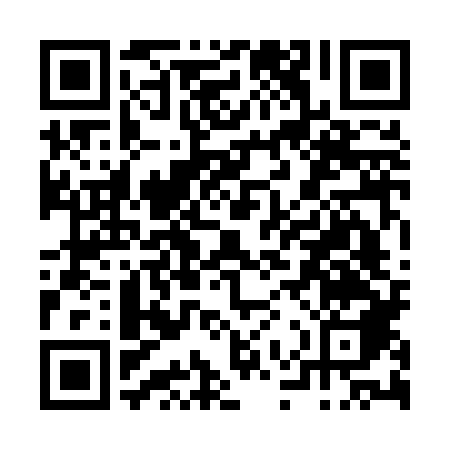 Prayer times for Carne Assada, PortugalMon 1 Apr 2024 - Tue 30 Apr 2024High Latitude Method: Angle Based RulePrayer Calculation Method: Muslim World LeagueAsar Calculation Method: HanafiPrayer times provided by https://www.salahtimes.comDateDayFajrSunriseDhuhrAsrMaghribIsha1Mon5:507:221:416:118:019:272Tue5:497:201:416:128:029:283Wed5:477:181:416:128:039:304Thu5:457:171:406:138:049:315Fri5:437:151:406:148:059:326Sat5:427:141:406:148:069:337Sun5:407:121:396:158:079:348Mon5:387:111:396:158:089:369Tue5:367:091:396:168:099:3710Wed5:347:081:396:178:109:3811Thu5:337:061:386:178:119:3912Fri5:317:051:386:188:129:4013Sat5:297:031:386:188:139:4214Sun5:277:021:386:198:149:4315Mon5:267:001:376:208:159:4416Tue5:246:591:376:208:169:4517Wed5:226:581:376:218:179:4718Thu5:206:561:376:218:189:4819Fri5:196:551:366:228:199:4920Sat5:176:531:366:228:209:5121Sun5:156:521:366:238:219:5222Mon5:136:511:366:238:229:5323Tue5:126:491:366:248:239:5524Wed5:106:481:366:258:249:5625Thu5:086:471:356:258:259:5726Fri5:066:451:356:268:269:5927Sat5:056:441:356:268:2610:0028Sun5:036:431:356:278:2710:0129Mon5:016:421:356:278:2810:0330Tue5:006:401:356:288:2910:04